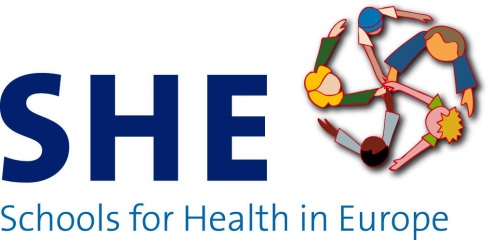 Šolske akcijske smerniceSpremljevalni dokument za spletni šolski priročnik Evropske mreže zdravih šol 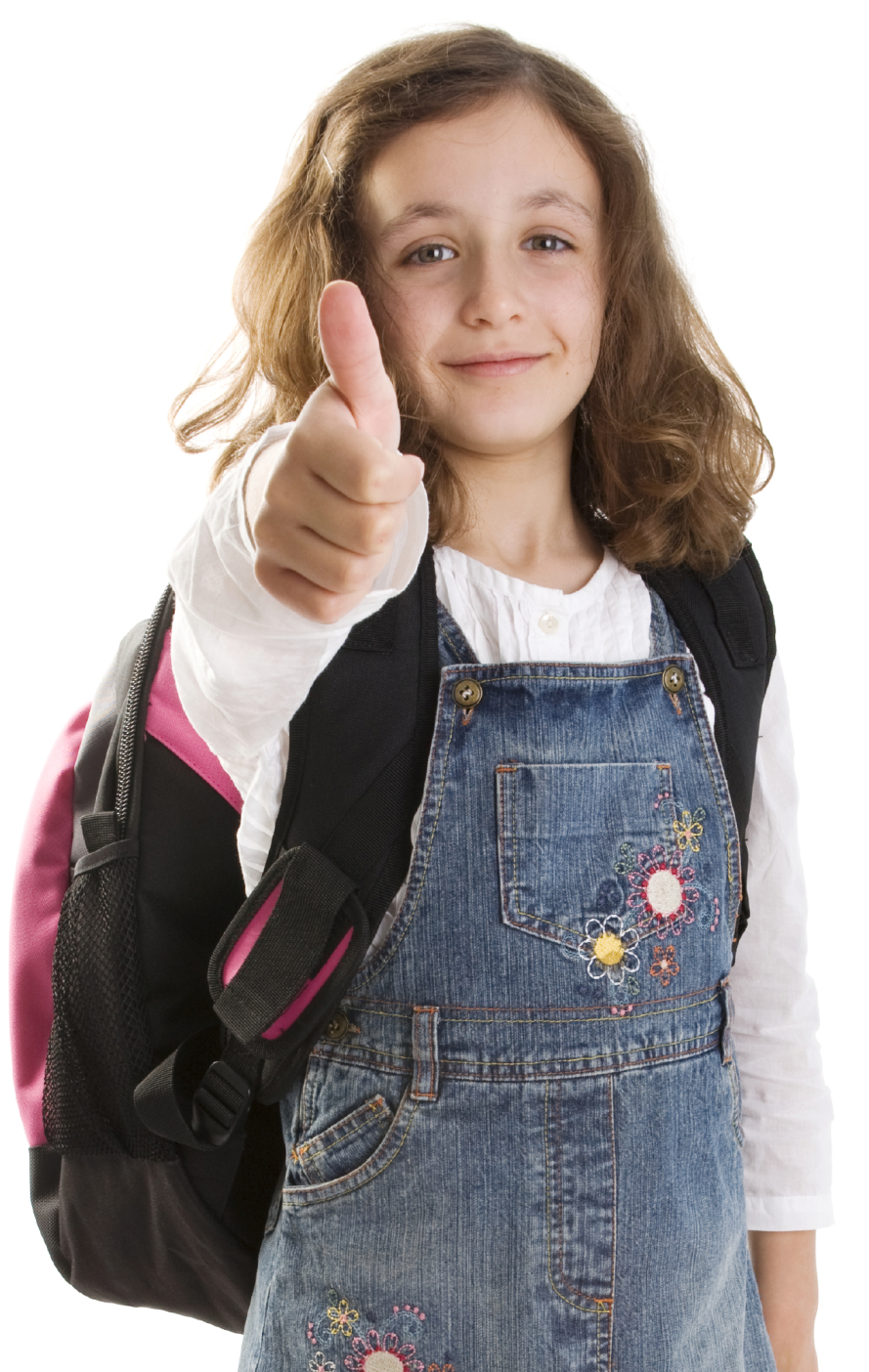 KolofonNaslovŠolski akcijski priročnik: Spremljevalni dokument za spletni šolski priročnik Evropske mreže zdravih šol AvtorjiErin Safarjan,  magistra javnega zdravjaGoof Buijs, magister znanostiSilvia de Ruiter, magistra znanostiPomoč Podlaga za ta dokument so dokumenti  Projektni in komunikacijski načrt za nizozemski spletni priročnik za zdravo srednjo šolo (Projectplan & Communicatieplan, Handleiding Gezonde School Middelbaar Beroepsonderwijs). FinanciranjeTa publikacija je rezultat finančne pomoči za poslovanje CBO-FY2013, s katero so bila v okviru programa na področju zdravja zagotovljena finančna sredstva Evropske unije. Evropska unija ali katera koli oseba, ki deluje v njenem imenu, ni odgovorna za vsebino te publikacije.Datum izdajeDecember 2013, maj 2015 (dopolnjeno)Ta dokument je na voljo na spletni strani SHE mreže: www.schoolsforhealth.eu/for-schools/. Prevod: Poliglotka d.o.o., oktober 2014Strokovni pregled:  mag. Nina Scagnetti, Mojca BevcCBO
P.O. Box 20064, 3502 LB Utrecht, Nizozemska
E-naslov: she@cbo.nl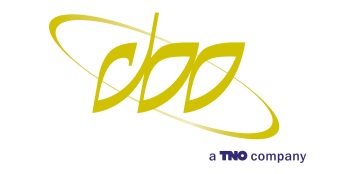 © CBO, Utrecht, 2013. Ponatis katerega koli dela te publikacije je dovoljen samo s pisnim dovoljenjem. Prošnje za prenos slik ali besedila je treba nasloviti na: she@cbo.nl.1. UvodPostati šola, ki promovira zdravje, je zanimiv in pomemben proces. Zahteva določen čas in dobro pripravo, vendar na koncu vodi do vzpostavitve učinkovitejše in uspešnejše šole, ki promovira zdravje.   Po naših izkušnjah lahko priprava akcijskega načrta za šolo, ki promovira zdravje, traja tudi celo šolsko leto. Šolske akcijske smernice so oblikovane za pomoč pri tem procesu, na primer pri opisu vaših ciljev in ukrepov ter določanju, kdo bo za kaj odgovoren. Priročnik vam bo olajšal proces vzpostavljanja šole, ki promovira zdravje, vam pomagal  organizirati komuniciranje in učinkovito izpolnjevati vaš načrt.  Na spodnji sliki (slika 1) je prikazanih pet faz vzpostavitve in ohranjanja šole, ki promovira zdravje. Kot kažejo puščice na sliki, je proces neprekinjen in cikličen. Dokument se osredotoča na prve tri faze tega procesa, katerih namen je zagotoviti pomoč pri pripravi lastnega akcijskega načrta za promocijo zdravja.Ker šolske akcijske smernice vključujejo nekatere primere ključnih konceptov za pomoč pri izpolnitvi akcijskega načrta, so vključena izčrpna pojasnila. Dodatne informacije so opisane pri ustreznih fazah in v oddelkih v spletnem šolskem priročniku Evropske mreže zdravih šol (v nadaljnjem besedilu: SHE mreža): Pet korakov do šole, ki promovira zdravje. Slika 1. Ključne faze za celosten šolski pristop k vzpostavitvi in ohranjanju šole, ki promovira zdravje 2. Prva faza: Začetek - oblikovanje delovne skupine (=tima Zdrave šole)2.1. Določanje vlog in nalogPo vzpostavitvi delovne skupine za promocijo zdravja na šoli (tima Zdrave šole), je koristno dodeliti ter potrditi vloge/obveznosti in naloge za člane delovne skupine. Pri tem si lahko pomagate tako, da izpolnite spodnjo tabelo¹ .2. Oblikovanje dnevnega reda vsakega srečanjaOblikovanje dnevnega reda za vsa srečanja  v naslednjem šolskem letu pomaga zagotavljati, da se lahko člani delovne skupine redno sestajajo daljše obdobje.  Preprečuje lahko tudi nesporazume pri komunikaciji in pojasni ključne vloge. 3. Druga faza: Ocena izhodiščnega stanja 3.1. Določanje prednostnih nalog in njihovo zapisovanjePotem, ko ocenite trenutno stanje šole v zvezi s promocijo zdravja, lahko začnete razmišljati o prednostnih nalogah in izzivih šole, ki promovira zdravje, ter o tem, kako se želite z njimi spopadati.    Ko izberete prednostna področja/prednostne teme vaše šole, jih lahko vpišete v spodnjo tabelo, da zabeležite svojo izbiro.4. Tretja faza: Načrtovanje ukrepov4.1. Namen in ciljiPotem, ko določite prednostne naloge šole, ki promovira zdravje, je treba določiti ustrezen namen in cilje. Namen je želena splošna izboljšava na področju zdravja in dobrega počutja, ki mora temeljiti na izbranih prednostnih področjih. Cilji pa so merljive dejavnosti in rezultati, s katerimi naj bi bil namen dosežen. Primer 1. Celostni šolski pristop: namen in cilji za preprečevanje in obravnavanje trpinčenja V spodnje tabele lahko vpišete namen in cilje vaše šole v zvezi s spodbujanjem zdravja na podlagi izbranih prednostnih nalog. Če imate več kot tri prednostne naloge, lahko dodate nove tabele.  4.2. Kazalniki/merila uspešnostiS pomočjo kazalnikov lahko ugotovite, ali ste na pravi poti, kaj ste dosegli in kaj morate še storiti, da bi dosegli zastavljen namen in cilje. Primerjava kazalnikov z osnutkom akcijskega načrta vam lahko dodatno pomaga izpopolniti načrt. Primer 2. Kazalniki: Širitev koncepta šole, ki promovira zdravje²V spodnjo tabelo lahko vpišete kazalnike vaše šole, ki se ujemajo z namenom in cilji.4.3. Načrtovanje komuniciranja Komuniciranje je bistvenega pomena za vsako fazo vzpostavljanja šole, ki promovira zdravje. V okviru šolske skupnosti boste lahko s pomočjo posredovanja pravih sporočil in uporabe pravih komunikacijskih kanalov pridobili podporo za šolo, ki promovira zdravje. Pomagalo bo pojasniti pomembne korake v procesu in zagotoviti, da bo imela šolska skupnost občutek odgovornosti za proces in rezultate. Za učinkovito komuniciranje v različnih situacijah je zelo koristno pripraviti načrt komuniciranja. V spodnje tabele lahko vpišete pomembne elemente vašega načrta komuniciranja³. Postavite jasne komunikacijske cilje Komunikacijski cilji določajo, kaj želite doseči s komunikacijskimi sporočili.  Primer 3. Komunikacijski cilji za šolsko osebje:Cilj 1 (znanje): Vse šolsko osebje se v prvih treh mesecih procesa načrtovanja zaveda koristi vzpostavitve šole, ki promovira zdravje.Cilj 2 (odnos): Prepričati vodstvo šole (direktorja/ravnatelja šole), da bo imela vzpostavitev šole, ki promovira zdravje, pozitiven učinek na zdravje in doseženo izobrazbo učencev ter na delovanje in ugled šole. Cilj 3 (vedenje): V naslednjih 3–5 letih bo vsaj 75 % šolskega osebja dejavno vključenega v razvoj in izvajanje šole, ki promovira zdravje.V spodnjo tabelo lahko vpišete komunikacijske cilje vaše šole po ciljnih skupinah.Oblikujte jasna in preprosta sporočila Komunikacijska sporočila so sporočila, ki jih želite posredovati določenim članom šolske skupnosti ali posameznikom/skupinam zunaj šolske skupnosti v zvezi z vašo šolo, ki promovira zdravje.  Primer 4. Komunikacijska sporočilaV spodnjo tabelo lahko vpišete svoja komunikacijska sporočila po ciljnih skupinah. Za ciljno skupino boste imeli v različnih fazah procesa verjetno različna sporočila. Morda vam bo v pomoč, če sporočila razdelite po fazah/rokih.  Izberite učinkovite komunikacijske kanale Komunikacijski kanali so sredstvo za širjenje vaših komunikacijskih sporočil. Metoda/kanal, ki jo/ga izberete, bo odvisna/odvisen od več dejavnikov, vključno s prioritetami vaše ciljne skupine, rokom, v katerem morate razširiti sporočilo, in stroški.    V naslednji tabeli so navedeni primeri možnih komunikacijskih kanalov za učence in starše. V spodnji tabeli lahko označite izbrane komunikacijske kanale po ciljnih skupinah.4.4. Načrtovanje vrednotenjaVrednotenje je pomemben del procesa vzpostavljanja in ohranjanja šole, ki promovira zdravje. Vaše vrednotenje (kaj, kdaj in kako) je odvisno od drugih elementov vašega načrta šole, ki promovira zdravje, vključno s strategijo komuniciranja ter prednostnimi nalogami, namenom in cilji šole, ki promovira zdravje.  Z določitvijo SMART ciljev (specifični, merljivi, dosegljivi, ustrezni/realni in časovno opredeljeni), namena/ciljev, dejavnosti in kazalnikov boste lahko opravili vrednotenje svoje šole, ki promovira zdravje. Izbira vprašanj za vrednotenje in metode vrednotenja Primer 6. Vprašanja za vrednotenje in metode vrednotenjaV spodnjo tabelo lahko vpišete vprašanja za vrednotenje in metode vrednotenja. 4.5. Združevanje: Akcijski načrt šole, ki promovira zdravje Potem, ko ste zapisali ključne elemente akcijskega načrta šole, ki promovira zdravje, lahko vse skupaj združite, da izpopolnite načrt, vključno z roki dejavnosti, navedbo, kdo je odgovoren za kaj, in kakšen je vaš proračun za dejavnosti.  Naslednje tri tabele so vam lahko v pomoč pri združevanju elementov v en akcijski načrt, vključno z vašim komunikacijskim načrtom in načrtom vrednotenja. 5. ViriRIVM (2013). Handleiding Gezonde School middelbaar beroepsonderwijs, Projectplan. http://www.gezondeschool.info/mbo/de-handleiding/bijlagen/Woynarowska, B. & Sokolowska, M. (2006). A national framework for developing and evaluating health-promoting schools in Poland. In V. Barnekow, Buijs, G., Clift, S., Jensen, B.B., Paulus, P., Rivett, D. & Young, I. (Ed.). Health-promoting schools: a resource for developing indicators (118-125). International Planning Committee, ENHPS RIVM (2013). Handleiding Gezonde School middelbaar beroepsonderwijs, Communicatieplan. http://www.gezondeschool.info/mbo/de-handleiding/bijlagen/Vloge in naloge: člani delovne skupine za šolo, ki promovira zdravjeVloge in naloge: člani delovne skupine za šolo, ki promovira zdravjeVloge in naloge: člani delovne skupine za šolo, ki promovira zdravjeVloge in naloge: člani delovne skupine za šolo, ki promovira zdravjeVloge in naloge: člani delovne skupine za šolo, ki promovira zdravjeImeFunkcija Naloge Vloge/obveznosti Potreben čas(ur na šolsko leto)1.2.3.4.5.6.7.8.Dnevni red delovne skupine za promocijo zdravja na šoliKdo bo vodil sestanke?Kdo bo pisal zapisnike/sklepe?Kako pogosto se boste sestajali?Kaj boste obravnavali na sestankih?Kdaj se boste sestali (na katere datume)?Kje se boste sestajali?Kako dolgo bodo trajali sestanki?Prednostne naloge vaše šole, ki promovira zdravje 1.2.3.4.5.Prednostna naloga: Preprečevanje in obravnavanje trpinčenjaNamen prednostne naloge (splošni, dolgoročni cilji)Razviti celovito šolsko politiko* za obravnavanje in preprečevanje trpinčenja.Vzpostavitev socialnega okolja, v katerem se bodo učenci in šolsko osebje počutili spoštovani in v katerem bodo lahko odkrito poročali o primerih trpinčenja Usposabljanje učiteljev in drugega šolskega osebja za lažje prepoznavanje in obravnavanje trpinčenja v šoli. Seznanjanje učencev o trpinčenju v razredu. *Ozaveščanje učencev, šolskega osebja in staršev o vrstah nasilja, prepoznavanju in obravnavanju (ozaveščanje opazovalcev, obravnavanje žrtev in nasilnežev, poznavanje postopka prijavljanja trpinčenja) ter njegovo obvladovanje.Cilji prednostne naloge (kratkoročni cilji)Učenci, šolsko osebje, starši so seznanjeni s celostnim pristopom za obravnavanje in preprečevanje trpinčenja v naslednjih dveh letih.Vzpostavitev sistema za prepoznavanje in dokumentiranje primerov trpinčenja ter ustrezno obravnavo v naslednjem letu.Izvedba tečaja za učitelje in drugo ključno šolsko osebje o prepoznavanju in obravnavanju trpinčenja v šoli (kako se morajo odzvati na trpinčenje, kako ga prijaviti in komu).Učenci so poučeni o tem, zakaj je trpinčenje škodljivo in komu morajo povedati, če so sami ali drugi učenci trpinčeni.Prednostna naloga 1Namen prednostne naloge 1Cilji prednostne naloge 1Prednostna naloga 2Namen prednostne naloge 2Cilji prednostne naloge 2Prednostna naloga 3Namen prednostne naloge 3Cilji prednostne naloge 3Nameni/ ciljiKazalnikiNamen:1.Širiti koncept in spodbujati občutek seznanjenosti s konceptom šole, ki promovira zdravje, med člani šolske skupnosti. Cilji:1. Novi učitelji, drugo šolsko osebje, učenci in starši so obveščeni o konceptu in strategiji za vzpostavitev in ohranjanje šole, ki promovira zdravje. Kazalniki:Vsi učitelji  in drugo ključno osebje imajo  omogočen dostop do publikacij in drugih gradiv v zvezi s konceptom šole, ki promovira zdravje. Večina šolskega osebja se je udeležila  usposabljanja za šolo, ki promovira zdravje, kot je navedeno v načrtu.Večina šolskega osebja, učencev in staršev je izpolnilo vprašalnik ter meni, da je njihovo poznavanje koncepta in načrta šole, ki promovira zdravje, zadovoljivo za izvajanje dejavnosti na njihovi šoli.Namen/ciljiKazalnikiKomunikacijski ciljiKomunikacijski ciljiCiljna skupina/prejemnikCiljiKomunikacijska sporočilaKomunikacijska sporočilaCiljna skupina/prejemnikSporočiloVodstvo šole/UpravaDejavnosti zdrave šole lahko izboljšajo ugled šole v skupnosti.Ravnatelj Dejavnosti šole, ki promovira zdravje, lahko izboljšajo zdravje in dobro počutje celotne šolske skupnosti ter doseženo stopnjo izobrazbe učencev.Lokalni medijiNaša šola je v postopku vzpostavljanja šole, ki promovira zdravje, z namenom spodbujanja/izboljšanja zdravja in dobrega počutja celotne šolske skupnosti ter nadaljnjega spodbujanja izobraževanja med učenci.Komunikacijska sporočilaKomunikacijska sporočilaCiljna skupina/prejemnikSporočiloKomunikacijski kanaliKomunikacijski kanaliKomunikacijski kanaliKomunikacijski kanaliKomunikacijski kanaliKomunikacijski kanaliKomunikacijski kanaliKomunikacijski kanaliCiljna skupinaKanaliKanaliKanaliKanaliKanaliKanaliKanaliCiljna skupinaŠolski časopisiSpletna stran šoleInformativna srečanjaSporočila za javnostDružabni medijiTiskano gradivo (npr. plakati/ letaki)…DijakixxxStaršixxxxKomunikacijski kanaliKomunikacijski kanaliKomunikacijski kanaliKomunikacijski kanaliKomunikacijski kanaliKomunikacijski kanaliKomunikacijski kanaliKomunikacijski kanaliCiljna skupinaKanaliKanaliKanaliKanaliKanaliKanaliKanaliCiljna skupinaŠolski časopisiSpletna stran šoleInformativna srečanjaSporočila za javnostDružabni medijiTiskano gradivo (npr. plakati/ letaki)…Vprašanja za vrednotenjeMetoda vrednotenjaV kakšnem obsegu se dejavnosti šole, ki promovira zdravje, izvajajo glede na načrt?naprimer opazovanje, dokumentacija, vprašalnik in/ali razgovori s šolskim osebjem in dijaki Kakšne komunikacijske dejavnosti so bile izvedene? na primer opazovanje, dokumentacija, vprašalnik in/ali razgovori s šolskim osebjem in dijakiV kakšnem obsegu so bile komunikacijske dejavnosti izvedene glede na načrt?na primer opazovanje, vprašalnik in/ali razgovori s šolskim osebjem in dijaki V kakšnem obsegu so bili doseženi nameni in cilji programa? na primer primerjajte izhodiščno stanje in izmerjene rezultate za oceno napredka (kvantitativna faza) s pomočjo vprašalnikov in dokumentacije V kakšnem obsegu so bili doseženi  komunikacijski cilji?na primer  vprašalnik ali razgovori s šolskim osebjem in dijaki Kakšen je odnos šolskega osebja in staršev do novih praks zdrave šole?Na primer  vprašalnik ali razgovor s šolskim osebjem in staršiVprašanja za vrednotenjeMetode vrednotenja4.5.1 Tabela: Akcijski načrt šole, ki promovira zdravje4.5.1 Tabela: Akcijski načrt šole, ki promovira zdravje4.5.1 Tabela: Akcijski načrt šole, ki promovira zdravje4.5.1 Tabela: Akcijski načrt šole, ki promovira zdravje4.5.1 Tabela: Akcijski načrt šole, ki promovira zdravje4.5.1 Tabela: Akcijski načrt šole, ki promovira zdravje4.5.1 Tabela: Akcijski načrt šole, ki promovira zdravjeNamenCiljiMerila uspešnosti/kazalniki Naloge/dejavnostiKljučno osebje in odgovornostiViri in stroškiRok4.5.2 Tabela: Komunikacijski načrt šole, ki promovira zdravje4.5.2 Tabela: Komunikacijski načrt šole, ki promovira zdravje4.5.2 Tabela: Komunikacijski načrt šole, ki promovira zdravje4.5.2 Tabela: Komunikacijski načrt šole, ki promovira zdravje4.5.2 Tabela: Komunikacijski načrt šole, ki promovira zdravje4.5.2 Tabela: Komunikacijski načrt šole, ki promovira zdravje4.5.2 Tabela: Komunikacijski načrt šole, ki promovira zdravje4.5.2 Tabela: Komunikacijski načrt šole, ki promovira zdravjeCiljna(-e) skupina(-e) Cilj(-i)Sporočilo(-a)DejavnostiKanal(-i)Ključno osebje in odgovornostiViri/stroški(človeški in finančni viri)Časovna razporeditev(faza in trajanje)4.5.3 Tabela: Načrt vrednotenja šole, ki promovira zdravje4.5.3 Tabela: Načrt vrednotenja šole, ki promovira zdravje4.5.3 Tabela: Načrt vrednotenja šole, ki promovira zdravje4.5.3 Tabela: Načrt vrednotenja šole, ki promovira zdravje4.5.3 Tabela: Načrt vrednotenja šole, ki promovira zdravje4.5.3 Tabela: Načrt vrednotenja šole, ki promovira zdravjeKazalniki/vprašanja za vrednotenjeMetoda ocenjevanjaNaloge/dejavnostiKljučno osebje in odgovornostiViri in stroškiČasovni razpored